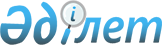 О создании pеспубликанской pедакционно-издательской коpпоpации "ЕВРАЗИЯ-ПРЕСС"
					
			Утративший силу
			
			
		
					Постановление Пpезидента Республики Казахстан от 18 мая 1994 г. N 1703. Утратило силу - Указом Президента РК от 9 января 2006 года N 1696 (U061696) (вводится в действие со дня подписания)



      В целях совершенствования структуры печатных средств массовой информации, учрежденных органами государственного управления, отработки моделей их успешного функционирования в условиях перехода к рынку, более системного и полного освещения новых общественно-политических и экономических процессов, происходящих в Казахстане и за его пределами, формирования единого евразийского информационного пространства постановляю: 



      1. Создать республиканскую редакционно-издательскую корпорацию "Евразия-пресс" в составе газет "Азия", "Казахстанская правда", информационного агентства "Азия-пресс", а также входящих в нее на добровольной основе других предприятий и организаций. 



      2. Установить, что руководитель республиканской корпорации "Евразия-пресс" назначается и освобождается Президентом Республики Казахстан. 



      3. Кабинету Министров Республики Казахстан: 



      - в двухмесячный срок утвердить Положение "О республиканской редакционно-издательской корпорации "Евразия-пресс"; 



      - принять меры по укреплению материально-технической базы корпорации, пересмотреть объемы бюджетного финансирования текущей деятельности газет, входящих в корпорацию. 



      4. Государственному Комитету Республики Казахстан по государственному имуществу: 



      - передать корпорации в качестве взноса от имени государства права владения, пользования и управления государственным имуществом ныне находящимся в пользовании газет "Азия" и "Казахстанская правда"; 



      - в двухмесячный срок утвердить пакет учредительных документов республиканской корпорации "Евразия-пресс". 



      5. Центральным органам государственного управления, главам областных, Алматинской и Ленинской городских администраций оказывать содействие в оперативном решении вопросов, связанных с деятельностью копорации. 



    Президент Республики Казахстан 

					© 2012. РГП на ПХВ «Институт законодательства и правовой информации Республики Казахстан» Министерства юстиции Республики Казахстан
				